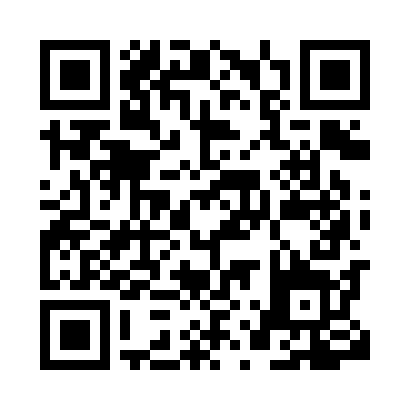 Prayer times for Palo Alto, CubaWed 1 May 2024 - Fri 31 May 2024High Latitude Method: NonePrayer Calculation Method: Muslim World LeagueAsar Calculation Method: ShafiPrayer times provided by https://www.salahtimes.comDateDayFajrSunriseDhuhrAsrMaghribIsha1Wed5:256:441:134:347:428:562Thu5:246:441:134:347:428:573Fri5:246:431:134:347:438:574Sat5:236:421:134:337:438:585Sun5:226:421:134:337:438:586Mon5:216:411:124:337:448:597Tue5:216:411:124:327:449:008Wed5:206:401:124:327:459:009Thu5:196:401:124:327:459:0110Fri5:196:391:124:317:469:0111Sat5:186:391:124:317:469:0212Sun5:176:381:124:317:469:0313Mon5:176:381:124:307:479:0314Tue5:166:371:124:307:479:0415Wed5:156:371:124:307:489:0416Thu5:156:371:124:307:489:0517Fri5:146:361:124:297:499:0618Sat5:146:361:124:297:499:0619Sun5:136:361:124:297:499:0720Mon5:136:351:124:297:509:0721Tue5:126:351:134:297:509:0822Wed5:126:351:134:287:519:0923Thu5:116:341:134:287:519:0924Fri5:116:341:134:287:529:1025Sat5:116:341:134:287:529:1026Sun5:106:341:134:287:529:1127Mon5:106:331:134:287:539:1228Tue5:106:331:134:287:539:1229Wed5:096:331:134:287:549:1330Thu5:096:331:144:297:549:1331Fri5:096:331:144:297:559:14